Student,I am pleased to let you know that you have qualified for $ XXX in a Higher Education Emergency Relieve Funds (HEERF III) grant.  This grant does not need to be repaid and, according to the IRS, is not considered taxable income to you.Included in the American Rescue Plan, institutions were provided COVID-19 relief funding to award to our students in HEERFIII grants.  Each enrolled Carroll student will receive one disbursement which will occur in the summer or fall based on enrollment status and financial need.  Because you are enrolled in summer 2021, you are receiving your disbursement now. There is nothing more you need to do as we have already checked your eligibility.  These funds may be used for any component of your cost of attendance or for emergency costs that you have incurred due to coronavirus (examples include, tuition, food, housing, healthcare, childcare, etc.)Your grant will be distributed the week of August 3rd.  We are unable to process via direct deposit at this time so all checks will be sent to your primary address on file with the University.  If you have moved or would like your check held for pick up, please email Mallory Thompson at mmthomps@carrollu.edu.  We understand that the COVID-19 pandemic has been a financial hardship to many students. We are pleased to facilitate this assistance. Thank you, DawnDawn M. Scott ‘98Associate Vice President of Enrollment |Director of Financial AidOffice: 262-524-7297Fax:  262-951-3037Text:  262-293-5437carrollu.edu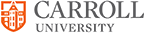 100 N. East Avenue | Waukesha, WI  53186 FIRST. FOREMOST. FORWARD.